LAD1-IE-ED-4/045-2017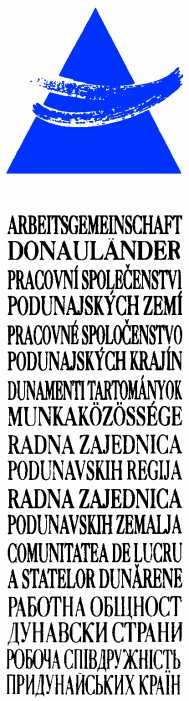 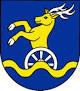 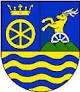 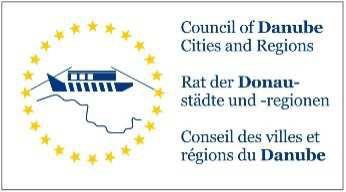 
ARBEITSGEMEINSCHAFT DONAULÄNDERWORKING COMMUNITY OF THE DANUBE REGIONS27. Sitzung der Arbeitsgruppe der Leitenden Beamten27th Meeting of the Working Group of Senior Officials24. Konferenz der Regierungschefs 24th Conference of Heads of Government 12. Oktober 2017, 10.30 bis 13.00 Uhr 12th October 2017, 10.30 a.m. to 1.00 p.m.Wellness Hotel Danubius Health Spa Resort Esplanade****Conference room: „Palace Ballroom“921 29 Piestany, Kúpeľný ostrov, Slovak RepublicTagesordnungspunkt 4Item on the agenda 4Vorstellung des neuen Vorsitzes Land NiederösterreichPresentation of the new presidency Lower AustriaBericht: Abgeordneter zum NÖ Landtag Mag. Lukas Mandlin Vertretung von Frau Landeshauptfrau Johanna Mikl-LeitnerReport: Member of the Lower Austria State Parliament Mag. Lukas Mandl
as representativ of Governor Johanna Mikl-LeinterBeschlussempfehlung: 
Dem neuen Vorsitz Land Niederösterreich wird für den Bericht gedankt.recommended decision:The new presidency of Lower Austria is thanked for the report.